INDICAÇÃO Nº 1971/2018Sugere ao Poder Executivo Municipal que proceda a roçagem e limpeza no entorno da área da antiga base da guarda municipal no Cruzeiro do Sul.   (A)Excelentíssimo Senhor Prefeito Municipal, Nos termos do Art. 108 do Regimento Interno desta Casa de Leis, dirijo-me a Vossa Excelência para sugerir ao setor competente que proceda a roçagem e limpeza no entorno da área da antiga base da guarda municipal no Cruzeiro do Sul.Justificativa:Fomos procurados por munícipes solicitando essa providencia, pois segundo eles o mato está alto favorecendo a proliferação de animais peçonhentos causando transtornos, insegurança.Plenário “Dr. Tancredo Neves”, em 02 de Março de 2018.José Luís Fornasari                                                  “Joi Fornasari”                                                    - Vereador -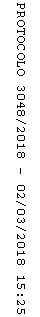 